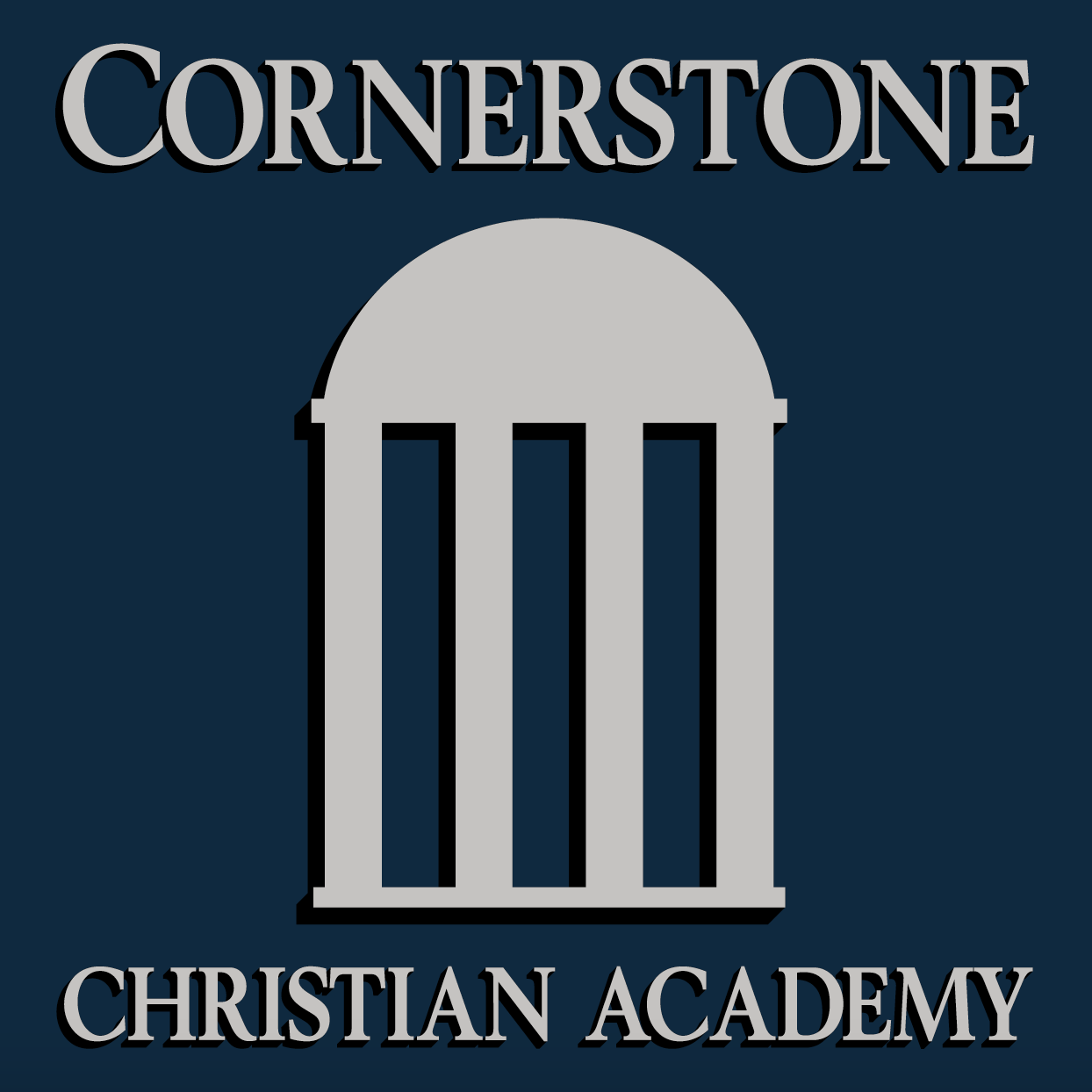                   Application                            For admission to  Cornerstone Christian Academy169 Police Tower RoadP.O. Box 897Appomattox, VA 24522(434) 352-2345  ccaofva.orgResidence address ____________________________________________________________City/State/Zip _________________________________________________________________Father’s name ________________________________ Home Phone_____________________Home address ________________________________ Work Phone _____________________								   Cell Phone ______________________								   E-mail __________________________Place of employment ___________________________ Position ________________________Mother’s name ________________________________ Home Phone_____________________Home address _________________________________Work Phone _____________________								   Cell Phone ______________________								   Email __________________________Place of employment ___________________________ Position ________________________Guardian’s name ______________________________ Home Phone_____________________Home address ________________________________ Work Phone _____________________								   Cell Phone ______________________								   E-mail __________________________Place of employment ___________________________ Position ________________________Cornerstone Christian Academy is a Christian School.  Do you agree to have your student taught in accordance with the “Statement of Faith”? (See page 6)  _______________________________________How did you hear about Cornerstone Christian Academy?  ______________________________________________________________________________________________________________________________________________Why do you want your student to attend CCA?             ____________________________________________________________________________________________________________________________________________How do you think parents should participate in the education of their children?  ____________________________________________________________________________________________________________________________________________Are parents, stepparents or guardian(s) opposed to a Christian education?      ____________________     (We do not require that you be Christian, but it should be understood that your         child will receive a Christian education.)Family’s church _____________________________  Pastor  ______________________7.  CCA is greatly helped by parents who regularly and enthusiastically serve as      volunteers.  Please list any skills that could be of assistance.       ڤ Library   ڤ Coaching   ڤ Art   ڤ Music   ڤ Other Skills (please name) __________Please list the school last attended or presently attending.Name of student  _______________ Teacher’s name  ______________________School name  ______________________________  Phone  _________________School address  ____________________________________________________b.  Name of student  _______________ Teacher’s name  ______________________School name  _______________________________  Phone  ________________School address  ____________________________________________________c.  Name of student  _______________ Teacher’s name  ______________________School name  _______________________________  Phone  ________________School address  ____________________________________________________d.  Name of student  _______________ Teacher’s name  ______________________School name  _______________________________  Phone  ________________School address  ____________________________________________________Cornerstone Christian Academy is not staffed to handle students with severe      learning disabilities or behavioral problems.  For your student’s best interest, please     be candid when you answer the following questions.  (If more than one student is      applying, please consider each student when answering.)  Further elaboration on   	your answers may take place during an interview.a.  Has the student ever been referred for testing or placed in a special program?      Yes ڤ     No ڤb.  Has the student received any other special help or tutoring? Yes ڤ     No ڤ		c.  Has the student ever repeated a grade for any reason?  Yes ڤ     No ڤd.  Has the student received any special honors or awards for scholastic achievement?      	    Yes ڤ     No ڤe.  Has the student ever been suspended (in school detention or out of school     suspension) or expelled by a previous school?  Yes ڤ     No ڤf.   Has the student ever seen a counselor/doctor/psychiatrist for any type of social,     behavioral, or mental problems?  Yes ڤ     No ڤ     If so, briefly describe the nature of the problem.  ______________________________ 	    _____________________________________________________________________g.  Has the student ever been examined or treated by a counselor/doctor/psychiatrist       for hyperactivity or attention deficit disorder (ADD or ADHD)?  Yes ڤ   No ڤh.  Do you suspect or have you been told that your student might have dyslexia?       Yes ڤ   No ڤi.   Has your student ever been involved in legal problems or been arrested?   	    Yes ڤ   No ڤPlease check any of the following causes of stress that have occurred in your   	     student’s current or former home environment.If you have more than one student applying to CCA, please indicate the child’s name in your responses.11.  Does your student(s) have any ongoing health problems?Yes ڤ   No ڤ		Yes ڤ   No ڤ		Yes ڤ   No ڤ		Yes ڤ   No ڤIf yes, please explain _______________________________________________________________________________________________________________________________________12.  List any medications your student regularly takes.________________________________________________________________________________________________________________________________________________________13.  Has your student had problems with any of the following?14.  What do you view as your student’s educational strengths and weaknesses?________________________________________________________________________________________________________________________________________________________
________________________________________________________________________________________________________________________________________________________15.  What kinds of teaching methods seem to work best for your student?____________________________________________________________________________________________________________________________________________________________________________________________________________________________________16.  What form of discipline is most effective with your student?____________________________________________________________________________________________________________________________________________________________________________________________________________________________________17.  How does your student usually respond to discipline?  ____________________________________________________________________________________________________________________________________________________________________________________________________________________________________18.  What are your student’s hobbies and main interests?________________________________________________________________________________________________________________________________________________________19.  How would you characterize your child’s attitude towards school and learning?________________________________________________________________________________________________________________________________________________________To complete the application process, please include the following:A $125 registration fee per new student – up to $250/family regardless of number of students.  This fee will be refunded only if the student is not accepted by Cornerstone Christian Academy.Report card from the most recent six or nine weeks and one from the previous year, if applicable.In addition, for upper school students in grades 6-12, please include a statement by the student explaining why he/she would like to attend Cornerstone Christian Academy.After the school receives the completed application and other required materials, we will contact you to arrange an interview.  CCA will also arrange a time for your student to take an assessment test.Parental signatureI certify that this application is correct and complete._______________________________________________		_____________Parent (Guardian) signature						      Date_______________________________________________ Parent (Guardian) name printed					     MISSION STATEMENTThe mission of Cornerstone Christian Academy is to assist parents in our community in the Christian nurture and education of their children by providing a Christian school in the classical tradition of excellence.  This education is Christ-centered and classical in content, approach, and philosophy. Emphasis is placed upon teaching students how to think and how to learn.   The CCA curriculum and educational methodology are designed to meet the spiritual, academic, social, and cultural needs of the Christian student.STATEMENT OF FAITHOur school statement of faith highlights key points of our standards.Holy Scriptures (the Old and New Testament) contain all things necessary to Salvation, so that whatever is not found in the Scriptures, nor proved thereby, no one shall be required to believe as an article of faith.There is but one living and true God, of infinite power, wisdom, and goodness.  In the unity of this Godhead there are three persons, of one substance, power, and eternity; the Father, the Son, and the Holy Ghost.The Son, of one substance with the Father, took Man’s nature in the womb of the blessed virgin, so that two whole and perfect Natures, the Godhead and Manhood, were joined in the one person, Jesus Christ, never to be divided.  In his Manhood, Jesus Christ is like unto us in all things, except sin only, from which he is clearly void.  This same Christ, very God and very Man, truly suffered and was crucified, dead, and buried, to reconcile his Father to us, and to be a sacrifice, not only for original sin, but also for the actual sins of men.Christ did truly rise from death, and took again his body, and ascended into heaven, from whence he will return to judge all men at the last day.We are accounted righteous before God only for the merit of our Lord and Savior Jesus Christ by faith, and not for our own works or deserving.  Wherefore, we are justified by faith only, as the Scripture teaches.Good works, however, spring necessarily out of a true and lively faith, insomuch as by them a lively faith may be known.The visible Church of Christ is a congregation of faithful people, in which the pure Word of God is preached, and the sacraments (Baptism and the Lord’s Supper) be duly ministered according to Christ’s Ordinance.The Church has power to decree ceremonies and rites, and authority in controversies of the faith; and yet it is not lawful for the Church to ordain anything contrary to God’s written Word.  Neither may the Church expound one place of Scripture in repugnance to another.  Wherefore, although the Church is the Witness and Keeper of God’s Holy Word, yet ought not to decree anything against the same.Name of student __________________________________________		Male ____ Female ___Date of birth _____/_____/_____ Grade entering ___________ Race _________________Name of student ___________________________________________		Male ____ Female ____Date of birth _____/_____/_____ Grade entering ___________ Race _________________Name of student ___________________________________________                Male ____ Female ____Date of birth _____/_____/_____ Grade entering ___________ Race _________________Name of student ___________________________________________		Male ____ Female ____Date of birth _____/_____/_____ Grade entering ___________ Race _________________ڤ  Change of schoolڤ  Frequent movesڤ  Job changesڤ  Death in familyڤ  Separation/divorce of parentsڤ  Alcohol/substance abuseڤ  Separation from significant non-family memberڤ  Separation from significant family memberڤ  Physical illness in the familyڤ  Mental illness in the familyڤ  Prolonged hospitalization of family memberڤ  Other (please specify)ڤ  Ear infectionsڤ  Frequent sore throatڤ  Head injuryڤ  Allergiesڤ  Loss of consciousnesڤ  Visual problemsڤ  High feversڤ  Convulsions/seizuresڤ  Asthmaڤ  Other (please list)ڤ  Difficulty sleeping________________________________________________________